Katan AleksandrExperience:Position applied for: 2nd OfficerAdditional position applied for: Chief OfficerDate of birth: 26.03.1994 (age: 23)Citizenship: UkraineResidence permit in Ukraine: YesCountry of residence: UkraineCity of residence: MykolayivPermanent address: Kalynovka, Molodizhna str. 41Contact Tel. No: +38 (063) 270-08-76 / +38 (096) 333-84-17E-Mail: 380632700876@yandex.uaSkype: alex.katan1994U.S. visa: NoE.U. visa: NoUkrainian biometric international passport: Not specifiedDate available from: 12.10.2017English knowledge: GoodMinimum salary: 2000 $ per month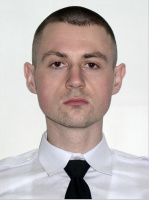 PositionFrom / ToVessel nameVessel typeDWTMEBHPFlagShipownerCrewingChief Officer09.06.2017-10.10.2017DivaDry Cargo3506-DR CONGODiva Shipping CoOrbital Shipmanagement Co.2nd Officer20.11.2016-02.02.2017Black seaBulk Carrier22000-AvatiuTurkey&mdash;2nd Officer14.03.2016-17.11.2016DivaGeneral Cargo3506-st.kitts&nevisTurkey&mdash;2nd Officer11.11.2015-04.03.2016AydinGeneral Cargo3356-st.kitts&nevisTurkey&mdash;Deck Cadet21.01.2014-04.05.2014Volodymyr BondarGeneral Cargo6400-Ukraine&mdash;2nd Officer06.08.2015-00.00.0000Dneprovets-3General Cargo2000-Ukraine&mdash;